                      Third Grade News from Sr. Noel’s Class (Sept. 24 - 28 , 2018 )Working onesr.noel@sjb-school.org,  http://grade3-sjbschool.weebly.com                      Third Grade News from Sr. Noel’s Class (Sept. 24 - 28 , 2018 )Working onesr.noel@sjb-school.org,  http://grade3-sjbschool.weebly.com                      Third Grade News from Sr. Noel’s Class (Sept. 24 - 28 , 2018 )Working onesr.noel@sjb-school.org,  http://grade3-sjbschool.weebly.comThis week we will be learning: Language ArtsReading:  Historical fiction.Key skillCompare & ContrastGrammar & Writing	- common and proper nouns           - personal narrative  Bible Verse for the week  I am the way, the truth, and the life; no one comes to the Father but through me. (John 14:6) 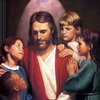         Upcoming Events  Sept. 19 - 28 – NWEASept. 30 – All School Mass at 10:00Oct. 0 3 - Field trip to Heritage Village  Permission slip and the fee  for Heritage Village $ 7.00, due  Sept. 28 Oct.0 5 – MarathonOct.10 – Class MassThank You to Milinda for putting together Class Basket for our Fall Festival. This year’s theme is “Halloween Basket”. A paper copy sent home last week. Suggested donation is $ 5:00 Vocabulary &Spelling: Lesson 4 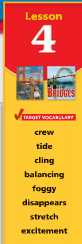 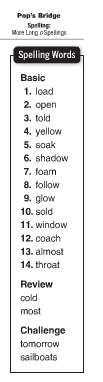 Reminders:Work with vocabulary words Write spelling words 2X in your Best HandwritingRead the story, “Pop’s Bridge” P.110-137Challenge activity ( extra credit) Text P.141Spelling test on Monday Oct. 1stMath  place value 5 and 6 digit numbers - create number patterns- compare, order,  describe, predict and round numbers and create number patterns Bible Verse for the week  I am the way, the truth, and the life; no one comes to the Father but through me. (John 14:6)         Upcoming Events  Sept. 19 - 28 – NWEASept. 30 – All School Mass at 10:00Oct. 0 3 - Field trip to Heritage Village  Permission slip and the fee  for Heritage Village $ 7.00, due  Sept. 28 Oct.0 5 – MarathonOct.10 – Class MassThank You to Milinda for putting together Class Basket for our Fall Festival. This year’s theme is “Halloween Basket”. A paper copy sent home last week. Suggested donation is $ 5:00 Vocabulary &Spelling: Lesson 4 Reminders:Work with vocabulary words Write spelling words 2X in your Best HandwritingRead the story, “Pop’s Bridge” P.110-137Challenge activity ( extra credit) Text P.141Spelling test on Monday Oct. 1stScience Plants and their needsPlants and their partsBible Verse for the week  I am the way, the truth, and the life; no one comes to the Father but through me. (John 14:6)         Upcoming Events  Sept. 19 - 28 – NWEASept. 30 – All School Mass at 10:00Oct. 0 3 - Field trip to Heritage Village  Permission slip and the fee  for Heritage Village $ 7.00, due  Sept. 28 Oct.0 5 – MarathonOct.10 – Class MassThank You to Milinda for putting together Class Basket for our Fall Festival. This year’s theme is “Halloween Basket”. A paper copy sent home last week. Suggested donation is $ 5:00 Vocabulary &Spelling: Lesson 4 Reminders:Work with vocabulary words Write spelling words 2X in your Best HandwritingRead the story, “Pop’s Bridge” P.110-137Challenge activity ( extra credit) Text P.141Spelling test on Monday Oct. 1stSocial StudiesMap and Globe skills Learning about communities (Text p. 13-39)Weekly ReaderBible Verse for the week  I am the way, the truth, and the life; no one comes to the Father but through me. (John 14:6)         Upcoming Events  Sept. 19 - 28 – NWEASept. 30 – All School Mass at 10:00Oct. 0 3 - Field trip to Heritage Village  Permission slip and the fee  for Heritage Village $ 7.00, due  Sept. 28 Oct.0 5 – MarathonOct.10 – Class MassThank You to Milinda for putting together Class Basket for our Fall Festival. This year’s theme is “Halloween Basket”. A paper copy sent home last week. Suggested donation is $ 5:00 Vocabulary &Spelling: Lesson 4 Reminders:Work with vocabulary words Write spelling words 2X in your Best HandwritingRead the story, “Pop’s Bridge” P.110-137Challenge activity ( extra credit) Text P.141Spelling test on Monday Oct. 1stReligionUnit 1: The Church is One : Focus on  the Sacraments of Christian Initiation Sept. 29 -Feast of the Archangels (Michael, Gabriel and Raphael) Oct. 2 - Feast of the Guardian Angels Oct. 4 - Feast of St. FrancisBible Verse for the week  I am the way, the truth, and the life; no one comes to the Father but through me. (John 14:6)         Upcoming Events  Sept. 19 - 28 – NWEASept. 30 – All School Mass at 10:00Oct. 0 3 - Field trip to Heritage Village  Permission slip and the fee  for Heritage Village $ 7.00, due  Sept. 28 Oct.0 5 – MarathonOct.10 – Class MassThank You to Milinda for putting together Class Basket for our Fall Festival. This year’s theme is “Halloween Basket”. A paper copy sent home last week. Suggested donation is $ 5:00 Vocabulary &Spelling: Lesson 4 Reminders:Work with vocabulary words Write spelling words 2X in your Best HandwritingRead the story, “Pop’s Bridge” P.110-137Challenge activity ( extra credit) Text P.141Spelling test on Monday Oct. 1st